知识产权与遗传资源、传统知识和民间文学艺术
政府间委员会第三十二届会议2016年11月28日至12月2日，日内瓦议程草案秘书处编拟会议开幕通过议程见本文件和文件WIPO/GRTKF/IC/32/INF/2 Rev.及WIPO/GRTKF/IC/32/INF/3 Rev.。通过第三十一届会议报告见文件WIPO/GRTKF/IC/31/10 Prov.2。认可若干组织与会见文件WIPO/GRTKF/IC/32/2。关于知识产权与传统知识研讨会（2016年11月24日和25日）的报告见文件WIPO/GRTKF/IC/32/INF/9。土著和当地社区的参与-	自愿基金运作最新情况见文件WIPO/GRTKF/IC/32/3、WIPO/GRTKF/IC/32/INF/4和WIPO/GRTKF/IC/32/INF/6。-	任命自愿基金咨询委员会见文件WIPO/GRTKF/IC/32/3。-	土著和当地社区专家小组通知见文件WIPO/GRTKF/IC/32/INF/5。传统知识-	保护传统知识：条款草案见文件WIPO/GRTKF/IC/32/4。-	需要处理/解决的待办/未决问题指示性清单见文件WIPO/GRTKF/IC/32/5。-	关于遗传资源及相关传统知识的联合建议见文件WIPO/GRTKF/IC/32/6。-	关于使用数据库对遗传资源和遗传资源相关传统知识
进行防御性保护的联合建议见文件WIPO/GRTKF/IC/32/7。-	关于由WIPO秘书处对避免错误授予专利和遵守现有获取与惠益分享制度的
相关措施进行研究的职责范围提案见文件WIPO/GRTKF/IC/32/8。-	关于进行一项研究的职责范围提案见文件WIPO/GRTKF/IC/32/9。-	知识产权与遗传资源、传统知识和传统文化表现形式重要词语汇编见文件WIPO/GRTKF/IC/32/INF/7。-	关于WIPO遗传资源、传统知识和传统文化表现形式文书草案
关键知识产权相关问题的技术审查——撰稿：詹姆斯·安纳亚教授见文件WIPO/GRTKF/IC/32/INF/8。任何其他事务会议闭幕[文件完]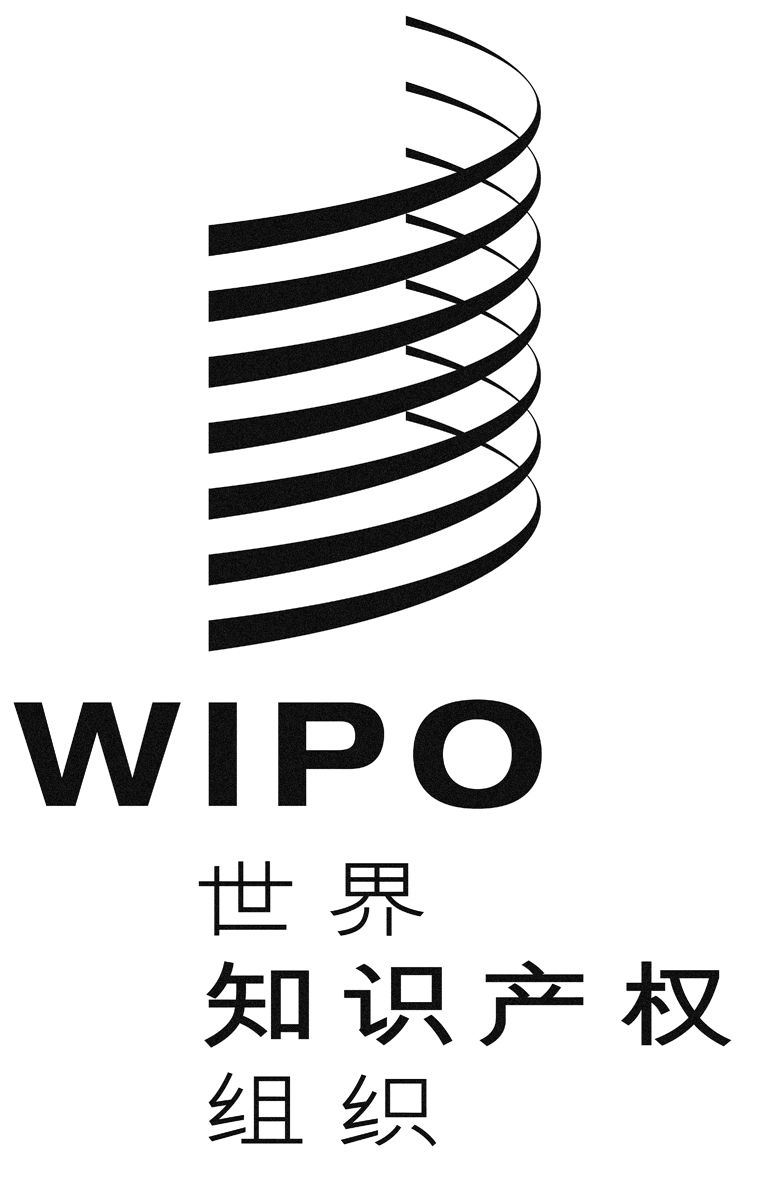 CWIPO/GRTKF/IC/32/1 prov.2WIPO/GRTKF/IC/32/1 prov.2WIPO/GRTKF/IC/32/1 prov.2原 文：英文原 文：英文原 文：英文日 期：2016年11月10日  日 期：2016年11月10日  日 期：2016年11月10日  